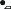 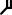 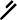 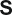 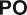 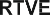 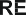 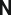 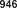 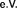 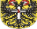 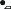 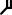 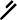 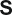 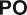 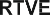 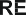 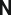 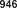 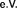 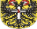 Hallo Florian, nach fast 8 Monaten wieder ein Punktspiel des SV Dreis.  Wie verlief aus deiner Sicht die recht lange Vorbereitungsphase?Ich glaube ich spreche nicht nur für uns sondern für alle Fußballer und Vereine, wenn ich sage dass es zu Beginn der Unterbrechung eine sehr schwierige Zeit war. Vor allem als wir alle individuell und alleine trainieren bzw. laufen gehen mussten. Wir waren sehr froh und motiviert als wir Anfang Juni wieder einmal die Woche zusammen trainieren konnten. Zu diesem Zeitpunkt war ja immer noch nicht klar ob bzw. wann die neue Saison startet. Als das dann geklärt war, und der Vorbereitungsplan vom Trainer kam, waren wir alle heiß auf das erste Spiel. Die eigentliche Vorbereitung verlief dann eigentlich wie immer, nur, dass wir es kaum erwarten konnten endlich zu spielen. Dies hat man bei allen gesehen, da alle super mitgezogen haben und die Trainingsbeteiligung sehr hoch war.Du bist beim Derby in Klausen zum Spieler des Matchs gewählt worden. Glückwunsch.  Gleich ein Derbysieg gegen Klausen bist du mit dem Spiel zufrieden?Dankeschön. Ich bin sehr froh, dass ich die Mannschaft mit den zwei Toren im Derby zum Sieg schießen konnte. Mit der ersten Halbzeit war ich zufrieden. Wir haben gut gespielt und hätten da einfach den Sack schon zu machen müssen und das Spiel entscheiden können. In der zweiten Halbzeit haben wir nichtmehr so gespielt wie wir uns das vorgenommen haben. Dadurch haben wir den Gegner wieder unnötig ins Spiel kommen lassen und es wurde bis zum Schluss nochmal spannend. Alles im allem war es aber ein hochverdienter Sieg von uns!Was erwartet uns am ersten Heimspiel gegen die 2 der RW Wittlich?Ich denke, dass es ein ganz anderer Gegner ist als Klausen. Nicht so robust aber dafür spielerisch besser. Ich glaube das kommt uns entgegen, da wir auch Fußball spielen wollen. Außerdem hat die zweite von RW Wittlich dieses Jahr eine gute Mannschaft, was ja auch das erste Ergebnis erkennen lässt. Ich bin mir aber sicher, dass wenn wir unsere Leistung und Fähigkeiten abrufen, wieder als Sieger vom Platz gehen werden. Noch ein paar Abschließende Worte an die Mannschaft und Fans?Ich bin mir sicher, dass wir dieses Jahr eine sehr gute Rolle in der Liga spielen werden und uns vor keinem Gegner verstecken müssen. Der Start ist uns dieses Jahr ja schon mal besser gelungen als letzte Saison ;) Wenn alle weiterhin so mitziehen und alles geben ist einiges drin.An die Fans kann ich nur appellieren uns weiterhin so zu unterstützen wie im ersten Spiel gegen Klausen. Das war schon beeindruckend wie viele Leute am Spielfeldrand waren. Vielen Dank!Bitte folgt aber vor allem auch den Anweisungen bezüglich der Hygiene Regeln und bringt das Dokument für unsere Heimspiele schon vorausgefüllt mit. Damit diese Saison ohne weitere Probleme zu Ende gespielt werden kann.Vielen Dank Florian für das Interview und ich denke als erster sollte man der Mannschaft auch dafür eine Kiste Bier zum Training spendieren!! Bis dann eure Präsi